NASJONALE PRØVER 8.TRINN 2011RESULTATER SAMMENLIGNET MED ANDRE: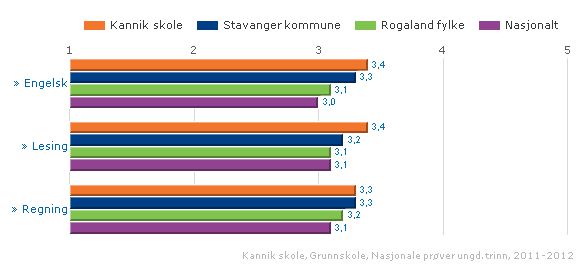 RESULTATER I PERIODEN 2009-2012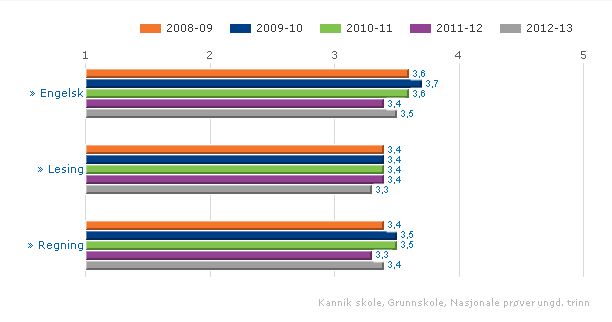 